УДК ……         Иванов И.И., Петров П.П., Синичкина А.В. Название статьиИванов Иван Иванович – студент; ivanovmkcht2021@muctr.ru. Петров Павел Петрович – к.х.н., доцент кафедры;ФГБОУ ВО «Российский химико-технологический университет им. Д.И. Менделеева», Россия, Москва, 125047, Миусская площадь, дом 9.Синичкина Александра Валентиновна – д.х.н., профессор кафедры; ФГБОУ ВО «Московский государственный университет имени М.В. Ломоносова»,Россия, Москва, 119991, ул. Колмогорова, 1.В статье рассмотрены…Ключевые слова: аналитическая химия,…Название статьи на английском языке Ivanov I.I.1, Petrov P.P.1, Sinichkina A.V.21 D. Mendeleev University of Chemical Technology of Russia, Moscow, Russian Federation 2 Lomonosov Moscow State University, Moscow, Russian FederationThe article discusses ...Key words: analytical chemistry, ...ВведениеТекст тезиса. Текст тезиса. Текст тезиса. Текст тезиса. Текст тезиса. Текст тезиса. Текст тезиса. Текст тезиса (рис. 1).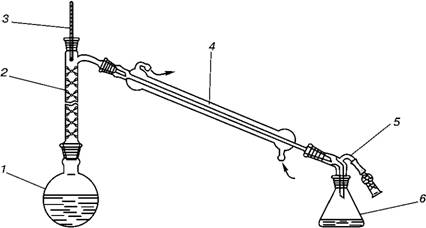 Рис.1. Прибор для простой перегонки жидких веществ: 1 — горелка Бунзена; 2 — кольцо с зажимом и асбестовой сеткой; 3 — перегонная колба (колба Вюрца); 4 — лапка с зажимом; 5 — термометр; 6 — штативы; 7 — холодильник Либиха; 8 — алонж; 9 — приемная колба.Экспериментальная частьТекст тезиса. Текст тезиса. Текст тезиса. Текст тезиса. Текст тезиса. Текст тезиса. Текст тезиса. Текст тезиса. Текст тезиса. Текст тезиса. Текст тезиса. Текст тезиса. Текст тезиса. Текст тезиса. Текст тезиса. Текст тезиса [1].Текст тезиса. Текст тезиса. Текст тезиса. Текст тезиса. Текст тезиса. Текст тезиса. Текст тезиса. Текст тезиса. Текст тезиса. Текст тезиса. Текст тезиса. Текст тезиса. Текст тезиса. Текст тезиса. Текст тезиса. Текст тезиса (Таблица 1).Таблица 1. Оценка эффективности…Текст тезиса. Текст тезиса. Текст тезиса. Текст тезиса. Текст тезиса. Текст тезиса. Текст тезиса. Текст тезиса. Текст тезиса. Текст тезиса. Текст тезиса. Текст тезиса. Текст тезиса. Текст тезиса. Текст тезиса. Текст тезиса (1).	(1) где, b –коэффициент при неизвестном,а-…Текст тезиса. Текст тезиса. Текст тезиса. Текст тезиса. Текст тезиса. Текст тезиса. Текст тезиса. Текст тезиса. Текст тезиса. Текст тезиса. Текст тезиса. Текст тезиса. Текст тезиса. Текст тезиса. Текст тезиса. Текст тезиса [2-4].Заключение Текст тезиса. Текст тезиса. Текст тезиса. Текст тезиса. Текст тезиса. Текст тезиса. Текст тезиса. Текст тезиса. Текст тезиса. Текст тезиса. Текст тезиса. Текст тезиса. Текст тезиса. Текст тезиса. Текст тезиса. Текст тезиса.Выполнено при финансовой поддержке....Список литературы1. Справочник химика. Т. 3. М.: Химия, 1964.
       2. Иванов А.А. Назв. диссертации. Автореф. дис. ... докт. техн. наук. М.: Ин-т, 1987. 3. Патент РФ № 2000130511/28, 04.12.2000.4. Литчфорд Е. У. С Белой Армией по Сибири [Электронный ресурс] // Восточный фронт Армии Генерала А. В. Колчака: сайт. — URL: http://east-front.narod.ru/memo1atchford.htm (дата обращения 23.08.2007). Время, минВещество АВещество БВещество ВВещество Г